КОГДА: 
Сроки подачи заявок на участие в Конкурсе: 13 апреля–29 мая 2020 года.
Сроки рассмотрения заявок на участие в Конкурсе:1 июня–20 июня 2020 года.

Объявление итогов Конкурса:июнь 2020 года.

Срок сдачи отчетов о реализации Конкурса:до 30 декабря 2020 года.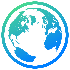 Конкурс благотворительных проектов Инжинирингового дивизиона на территориях присутствия в Российской Федерации и Республике Беларусь.
НА ЧТО ДАЮТ:Акционерное общество ИНЖИНИРИНГОВАЯ КОМПАНИЯ «АСЭ» (АО ИК «АСЭ») проводит Конкурс благотворительных проектов Инжинирингового дивизиона на территориях присутствия в Российской Федерации и Республике Беларусь.

Цель Конкурса – поддержка инициатив различных организаций в решении актуальных социальных и культурных проблем на территориях присутствия Инжинирингового дивизиона в Российской Федерации и Республике Беларусь, повышении эффективности благотворительной деятельности.
Проведение Конкурса в 2020 году позволит решить следующую задачу – развитие и поддержка инициативы и потенциальных возможностей территорий в решении актуальных социальных проблем.

Конкурс является открытым. В Конкурсе могут принимать участие:
• некоммерческие негосударственные организации (за исключением политических партий, профсоюзных организаций);
• государственные, муниципальные бюджетные организации;
• государственные СМИ, зарегистрированные в соответствии с действующим законодательством;
• органы местного самоуправления;
• молодежные общественные организации либо некоммерческие организации, реализующие программы по развитию молодежной политики в регионе.

Общий грантовый фонд составляет 51 500 000 рублей.
Минимальный размер гранта, предоставляемого в рамках Конкурса, составляет 100 000 рублей.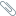 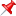 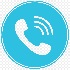 Контакты:+7 831 421-79-00 (многоканальный телефон)Отдел организационного обеспечения Организационного управления АО ИК «АСЭ»НА ЧТО ДАЮТ:Акционерное общество ИНЖИНИРИНГОВАЯ КОМПАНИЯ «АСЭ» (АО ИК «АСЭ») проводит Конкурс благотворительных проектов Инжинирингового дивизиона на территориях присутствия в Российской Федерации и Республике Беларусь.

Цель Конкурса – поддержка инициатив различных организаций в решении актуальных социальных и культурных проблем на территориях присутствия Инжинирингового дивизиона в Российской Федерации и Республике Беларусь, повышении эффективности благотворительной деятельности.
Проведение Конкурса в 2020 году позволит решить следующую задачу – развитие и поддержка инициативы и потенциальных возможностей территорий в решении актуальных социальных проблем.

Конкурс является открытым. В Конкурсе могут принимать участие:
• некоммерческие негосударственные организации (за исключением политических партий, профсоюзных организаций);
• государственные, муниципальные бюджетные организации;
• государственные СМИ, зарегистрированные в соответствии с действующим законодательством;
• органы местного самоуправления;
• молодежные общественные организации либо некоммерческие организации, реализующие программы по развитию молодежной политики в регионе.

Общий грантовый фонд составляет 51 500 000 рублей.
Минимальный размер гранта, предоставляемого в рамках Конкурса, составляет 100 000 рублей.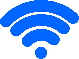 Читать подробнее:https://ase-ec.ru/sustainability/social-responsibility/charity/НА ЧТО ДАЮТ:Акционерное общество ИНЖИНИРИНГОВАЯ КОМПАНИЯ «АСЭ» (АО ИК «АСЭ») проводит Конкурс благотворительных проектов Инжинирингового дивизиона на территориях присутствия в Российской Федерации и Республике Беларусь.

Цель Конкурса – поддержка инициатив различных организаций в решении актуальных социальных и культурных проблем на территориях присутствия Инжинирингового дивизиона в Российской Федерации и Республике Беларусь, повышении эффективности благотворительной деятельности.
Проведение Конкурса в 2020 году позволит решить следующую задачу – развитие и поддержка инициативы и потенциальных возможностей территорий в решении актуальных социальных проблем.

Конкурс является открытым. В Конкурсе могут принимать участие:
• некоммерческие негосударственные организации (за исключением политических партий, профсоюзных организаций);
• государственные, муниципальные бюджетные организации;
• государственные СМИ, зарегистрированные в соответствии с действующим законодательством;
• органы местного самоуправления;
• молодежные общественные организации либо некоммерческие организации, реализующие программы по развитию молодежной политики в регионе.

Общий грантовый фонд составляет 51 500 000 рублей.
Минимальный размер гранта, предоставляемого в рамках Конкурса, составляет 100 000 рублей.*ГЕОГРАФИЯ:Конкурс благотворительных проектов Инжинирингового дивизиона на территориях присутствия в Российской Федерации и Республике Беларусь.КОГДА: Первый этап конкурса до 15 июня 2020 года.Всего до конца года будут проведены три этапа. Российская ФедерацияНА ЧТО ДАЮТ:Объявлен старт федерального конкурса журналистских работ «Я — Созидатель»Фонд «Начинание» совместно с журналом «Русский репортер» при поддержке Фонда президентских грантов объявляют о старте федерального конкурса журналистских работ «Я — Созидатель».К участию принимаются истории в любых форматах (текст, фото, видео и мультимедиа) и жанрах (очерк, репортаж, интервью, сюжет и др.), главный герой которых — живой и деятельный человек, созидатель, меняющий мир к лучшему. Прислать свои работы на первый этап конкурса можно до 15 июня 2020 года на сайт МояРоссия.рф. Всего до конца года будут проведены три этапа. Участие могут принять как уже появлявшиеся в СМИ материалы (категория «Опубликованные»), так и материалы, впервые появившиеся на сайте конкурса или в социальных сетях (категория «Новые»). В каждой из этих двух категорий будет выделено три номинации: «Текст», «Фото» и «Мультимедиа».Заявка считается поданной, как только работа опубликована на платформе конкурса МояРоссия.рф. Это необходимо, чтобы все конкурсные работы были доступны читателям, так как цель конкурса — не столько «оценить» работы, сколько рассказать широкому кругу людей о выдающихся авторах, героях-созидателях и их лучших практиках.Итоги конкурса «Я — созидатель» будут подводиться ежеквартально. Победителями каждой волны будут шесть авторов публикаций и шесть героев этих публикаций. Каждый из них получит денежный приз в размере 15 тысяч рублей.Работы будет оценивать независимое жюри, состоящее из известных журналистов и представителей третьего сектора. Основное внимание будет уделяться мастерству автора и значимости дела, которым занимается его герой.Призываем коллег без крайней необходимости не нарушать режим самоизоляции. На конкурс можно присылать старые работы, делать «удаленные» репортажи, очерки и интервью с использованием видеосвязи и прочих современных средств (организаторы конкурса запланировали вебинары по этой теме, подробности также будут объявлены позже).Узнать подробности можно на сайте «Я — Созидатель». Задать свои вопросы можно по почте sozidatel@myrussia.team или же в социальных сетях проекта: ВКонтакте, Facebook.Контакты:sozidatel@myrussia.teamНА ЧТО ДАЮТ:Объявлен старт федерального конкурса журналистских работ «Я — Созидатель»Фонд «Начинание» совместно с журналом «Русский репортер» при поддержке Фонда президентских грантов объявляют о старте федерального конкурса журналистских работ «Я — Созидатель».К участию принимаются истории в любых форматах (текст, фото, видео и мультимедиа) и жанрах (очерк, репортаж, интервью, сюжет и др.), главный герой которых — живой и деятельный человек, созидатель, меняющий мир к лучшему. Прислать свои работы на первый этап конкурса можно до 15 июня 2020 года на сайт МояРоссия.рф. Всего до конца года будут проведены три этапа. Участие могут принять как уже появлявшиеся в СМИ материалы (категория «Опубликованные»), так и материалы, впервые появившиеся на сайте конкурса или в социальных сетях (категория «Новые»). В каждой из этих двух категорий будет выделено три номинации: «Текст», «Фото» и «Мультимедиа».Заявка считается поданной, как только работа опубликована на платформе конкурса МояРоссия.рф. Это необходимо, чтобы все конкурсные работы были доступны читателям, так как цель конкурса — не столько «оценить» работы, сколько рассказать широкому кругу людей о выдающихся авторах, героях-созидателях и их лучших практиках.Итоги конкурса «Я — созидатель» будут подводиться ежеквартально. Победителями каждой волны будут шесть авторов публикаций и шесть героев этих публикаций. Каждый из них получит денежный приз в размере 15 тысяч рублей.Работы будет оценивать независимое жюри, состоящее из известных журналистов и представителей третьего сектора. Основное внимание будет уделяться мастерству автора и значимости дела, которым занимается его герой.Призываем коллег без крайней необходимости не нарушать режим самоизоляции. На конкурс можно присылать старые работы, делать «удаленные» репортажи, очерки и интервью с использованием видеосвязи и прочих современных средств (организаторы конкурса запланировали вебинары по этой теме, подробности также будут объявлены позже).Узнать подробности можно на сайте «Я — Созидатель». Задать свои вопросы можно по почте sozidatel@myrussia.team или же в социальных сетях проекта: ВКонтакте, Facebook.Читать подробнее:http://yasozidatel.ruНА ЧТО ДАЮТ:Объявлен старт федерального конкурса журналистских работ «Я — Созидатель»Фонд «Начинание» совместно с журналом «Русский репортер» при поддержке Фонда президентских грантов объявляют о старте федерального конкурса журналистских работ «Я — Созидатель».К участию принимаются истории в любых форматах (текст, фото, видео и мультимедиа) и жанрах (очерк, репортаж, интервью, сюжет и др.), главный герой которых — живой и деятельный человек, созидатель, меняющий мир к лучшему. Прислать свои работы на первый этап конкурса можно до 15 июня 2020 года на сайт МояРоссия.рф. Всего до конца года будут проведены три этапа. Участие могут принять как уже появлявшиеся в СМИ материалы (категория «Опубликованные»), так и материалы, впервые появившиеся на сайте конкурса или в социальных сетях (категория «Новые»). В каждой из этих двух категорий будет выделено три номинации: «Текст», «Фото» и «Мультимедиа».Заявка считается поданной, как только работа опубликована на платформе конкурса МояРоссия.рф. Это необходимо, чтобы все конкурсные работы были доступны читателям, так как цель конкурса — не столько «оценить» работы, сколько рассказать широкому кругу людей о выдающихся авторах, героях-созидателях и их лучших практиках.Итоги конкурса «Я — созидатель» будут подводиться ежеквартально. Победителями каждой волны будут шесть авторов публикаций и шесть героев этих публикаций. Каждый из них получит денежный приз в размере 15 тысяч рублей.Работы будет оценивать независимое жюри, состоящее из известных журналистов и представителей третьего сектора. Основное внимание будет уделяться мастерству автора и значимости дела, которым занимается его герой.Призываем коллег без крайней необходимости не нарушать режим самоизоляции. На конкурс можно присылать старые работы, делать «удаленные» репортажи, очерки и интервью с использованием видеосвязи и прочих современных средств (организаторы конкурса запланировали вебинары по этой теме, подробности также будут объявлены позже).Узнать подробности можно на сайте «Я — Созидатель». Задать свои вопросы можно по почте sozidatel@myrussia.team или же в социальных сетях проекта: ВКонтакте, Facebook.*ГЕОГРАФИЯ:Российская ФедерацияКОГДА: Конкурс проводится однократно в течение семи месяцев с марта по сентябрь 2020 года включительно с приемом и рассмотрением заявок ежемесячно.Прием заявок на конкурсдо 20 числа каждого месяца (21-го начинается прием заявок на следующий конкурсный цикл)Экспертиза заявокдо 30 числа каждого месяцаОбъявление победителей конкурсане позднее 1 числа месяца, следующего за месяцем приема заявокРоссийская ФедерацияНА ЧТО ДАЮТ:В условиях неопределенности, вызванной эпидемией, мы объявляем о старте конкурса по поддержке устойчивой деятельности организаций культурной сферы и негосударственных НКО, которые работают в период эпидемиологического кризиса в областях наибольшего риска и с наиболее уязвимыми группами. «Общее дело» – жест нашей солидарности с НКО, оказавшимися под ударом последствий коронавируса. Конкурс нацелен на создание условий для быстрой и качественной адаптации некоммерческих организаций и культурных институций к новым требованиям времени, а также на сохранение и укрепление организационного потенциала НКО в период неопределенности.ВозможностиПобедители конкурса смогут получить поддержку, которая поможет организациям преодолеть этап нестабильности, избежать сокращения или прекращения деятельности, а также позволит сформировать у сотрудников навыки, необходимые для дальнейшего развития учреждения.Музеям и организациям сферы культуры конкурс поможет перевести общение с посетителями в дистанционные форматы и сохранить таким образом свои аудитории.Сумма гранта – до 1 миллиона рублей на период не более 12 месяцев.Кто может участвоватьВ конкурсе могут принимать участие российские организации сферы культуры, включая государственные и муниципальные учреждения, а также негосударственные некоммерческие организации, если:организация осуществляет в соответствии с уставом деятельность в сфере культуры, включая музейную деятельность: государственные и муниципальные учреждения и частные учреждения;или организация является профессиональным объединением или ассоциацией в сфере культуры, в том числе музейной;или организация работает с одной или несколькими наиболее уязвимыми в период пандемии целевыми группами: пожилые, пациенты ПНИ и домов престарелых, лица без определенного места жительства, малоимущие граждане, лица с ограниченными возможностями здоровья, граждане в трудной жизненной ситуации, дети, оставшиеся без попечения родителей, многодетные семьи, жители удаленных и труднодоступных населенных пунктов.С подробными требованиями к заявителю можно ознакомиться в принципах и правилах конкурса.Кто не может участвовать в конкуреорганизации – действующие грантополучатели Фонда;структурные подразделения некоммерческих юридических лиц;организации культуры федерального подчинения, в том числе федеральные музеи;индивидуальные предприниматели и коммерческие организации;потребительские кооперативы и товарищества собственников;общины коренных малочисленных народов и казачьи общества;государственные корпорации и публично-правовые компании;адвокатские палаты и нотариальные палаты;политические партии и религиозные организации;саморегулируемые организации.Критерии отбораЗаявителя – руководителя организации:личная компетентность и профессиональные достижениялидерские качества и опыт управления организацией.Проекта организационного развития:соответствие целям конкурса и приоритетам выбранной номинацииактуальность преобразований для самой организации и ее целевой аудиториикомплексность используемых решений, технологий и методовтиражируемость – возможность применения предлагаемых инструментов другими организациямиреалистичность бюджета – бюджета – соответствие затрат заявленным целям и результатам.Как проводитсяКонкурсный отбор проходит ежемесячно в один этап.Все заявки, допущенные к участию в конкурсе по формальным критериям, заочно оценивают приглашенные Фондом эксперты. Каждую заявку оценивают не менее двух экспертов независимо друг от друга. По результатам заочной оценки автоматически формируется сводный рейтинг. Победители определяются на очном заседании экспертов – при условии непревышения общего грантового фонда конкурса.Грантовый фонд100 млн рублейНоминации конкурса:-Музей.Культура.Новая формаНоминация создана для учреждений сферы культуры. На участие в ней могут подаваться проекты, которые позволяют адаптировать деятельность культурных организаций к требованиям по ограничению доступа посетителей. Среди конкурных заявок могут быть инициативы по удаленному проведению просветительских мероприятий, формированию у команды навыков работы в дистанционных форматах, а также другие проекты по переносу деятельности музеев в онлайн.-НКО.Технологии эджайлНоминация создана для негосударственных организаций некоммерческого сектора. Их Проекты должны помогать организациям адаптировать деятельность к изменениям источников дохода, требованиям дистанционного режима и ограничениям доступа к целевым группам. Среди конкурсных заявок могут быть инициативы по полному или частичному переводу услуг НКО в удаленные форматы, формированию у команды навыков работы онлайн, организации фандрайзинга, работы дистанционных или волонтерских служб. В статьи расходов также возможно включение оплаты труда ключевых сотрудников НКО, аренда и обустройство помещений, приобретение дополнительного оборудования.Контакты:+7 (495) 241-25-91+7 (929) 508-60-94od@soc-invest.ruwecare@fondpotanin.ruНА ЧТО ДАЮТ:В условиях неопределенности, вызванной эпидемией, мы объявляем о старте конкурса по поддержке устойчивой деятельности организаций культурной сферы и негосударственных НКО, которые работают в период эпидемиологического кризиса в областях наибольшего риска и с наиболее уязвимыми группами. «Общее дело» – жест нашей солидарности с НКО, оказавшимися под ударом последствий коронавируса. Конкурс нацелен на создание условий для быстрой и качественной адаптации некоммерческих организаций и культурных институций к новым требованиям времени, а также на сохранение и укрепление организационного потенциала НКО в период неопределенности.ВозможностиПобедители конкурса смогут получить поддержку, которая поможет организациям преодолеть этап нестабильности, избежать сокращения или прекращения деятельности, а также позволит сформировать у сотрудников навыки, необходимые для дальнейшего развития учреждения.Музеям и организациям сферы культуры конкурс поможет перевести общение с посетителями в дистанционные форматы и сохранить таким образом свои аудитории.Сумма гранта – до 1 миллиона рублей на период не более 12 месяцев.Кто может участвоватьВ конкурсе могут принимать участие российские организации сферы культуры, включая государственные и муниципальные учреждения, а также негосударственные некоммерческие организации, если:организация осуществляет в соответствии с уставом деятельность в сфере культуры, включая музейную деятельность: государственные и муниципальные учреждения и частные учреждения;или организация является профессиональным объединением или ассоциацией в сфере культуры, в том числе музейной;или организация работает с одной или несколькими наиболее уязвимыми в период пандемии целевыми группами: пожилые, пациенты ПНИ и домов престарелых, лица без определенного места жительства, малоимущие граждане, лица с ограниченными возможностями здоровья, граждане в трудной жизненной ситуации, дети, оставшиеся без попечения родителей, многодетные семьи, жители удаленных и труднодоступных населенных пунктов.С подробными требованиями к заявителю можно ознакомиться в принципах и правилах конкурса.Кто не может участвовать в конкуреорганизации – действующие грантополучатели Фонда;структурные подразделения некоммерческих юридических лиц;организации культуры федерального подчинения, в том числе федеральные музеи;индивидуальные предприниматели и коммерческие организации;потребительские кооперативы и товарищества собственников;общины коренных малочисленных народов и казачьи общества;государственные корпорации и публично-правовые компании;адвокатские палаты и нотариальные палаты;политические партии и религиозные организации;саморегулируемые организации.Критерии отбораЗаявителя – руководителя организации:личная компетентность и профессиональные достижениялидерские качества и опыт управления организацией.Проекта организационного развития:соответствие целям конкурса и приоритетам выбранной номинацииактуальность преобразований для самой организации и ее целевой аудиториикомплексность используемых решений, технологий и методовтиражируемость – возможность применения предлагаемых инструментов другими организациямиреалистичность бюджета – бюджета – соответствие затрат заявленным целям и результатам.Как проводитсяКонкурсный отбор проходит ежемесячно в один этап.Все заявки, допущенные к участию в конкурсе по формальным критериям, заочно оценивают приглашенные Фондом эксперты. Каждую заявку оценивают не менее двух экспертов независимо друг от друга. По результатам заочной оценки автоматически формируется сводный рейтинг. Победители определяются на очном заседании экспертов – при условии непревышения общего грантового фонда конкурса.Грантовый фонд100 млн рублейНоминации конкурса:-Музей.Культура.Новая формаНоминация создана для учреждений сферы культуры. На участие в ней могут подаваться проекты, которые позволяют адаптировать деятельность культурных организаций к требованиям по ограничению доступа посетителей. Среди конкурных заявок могут быть инициативы по удаленному проведению просветительских мероприятий, формированию у команды навыков работы в дистанционных форматах, а также другие проекты по переносу деятельности музеев в онлайн.-НКО.Технологии эджайлНоминация создана для негосударственных организаций некоммерческого сектора. Их Проекты должны помогать организациям адаптировать деятельность к изменениям источников дохода, требованиям дистанционного режима и ограничениям доступа к целевым группам. Среди конкурсных заявок могут быть инициативы по полному или частичному переводу услуг НКО в удаленные форматы, формированию у команды навыков работы онлайн, организации фандрайзинга, работы дистанционных или волонтерских служб. В статьи расходов также возможно включение оплаты труда ключевых сотрудников НКО, аренда и обустройство помещений, приобретение дополнительного оборудования.Читать подробнее:https://www.fondpotanin.ru/competitions/common-cause/НА ЧТО ДАЮТ:В условиях неопределенности, вызванной эпидемией, мы объявляем о старте конкурса по поддержке устойчивой деятельности организаций культурной сферы и негосударственных НКО, которые работают в период эпидемиологического кризиса в областях наибольшего риска и с наиболее уязвимыми группами. «Общее дело» – жест нашей солидарности с НКО, оказавшимися под ударом последствий коронавируса. Конкурс нацелен на создание условий для быстрой и качественной адаптации некоммерческих организаций и культурных институций к новым требованиям времени, а также на сохранение и укрепление организационного потенциала НКО в период неопределенности.ВозможностиПобедители конкурса смогут получить поддержку, которая поможет организациям преодолеть этап нестабильности, избежать сокращения или прекращения деятельности, а также позволит сформировать у сотрудников навыки, необходимые для дальнейшего развития учреждения.Музеям и организациям сферы культуры конкурс поможет перевести общение с посетителями в дистанционные форматы и сохранить таким образом свои аудитории.Сумма гранта – до 1 миллиона рублей на период не более 12 месяцев.Кто может участвоватьВ конкурсе могут принимать участие российские организации сферы культуры, включая государственные и муниципальные учреждения, а также негосударственные некоммерческие организации, если:организация осуществляет в соответствии с уставом деятельность в сфере культуры, включая музейную деятельность: государственные и муниципальные учреждения и частные учреждения;или организация является профессиональным объединением или ассоциацией в сфере культуры, в том числе музейной;или организация работает с одной или несколькими наиболее уязвимыми в период пандемии целевыми группами: пожилые, пациенты ПНИ и домов престарелых, лица без определенного места жительства, малоимущие граждане, лица с ограниченными возможностями здоровья, граждане в трудной жизненной ситуации, дети, оставшиеся без попечения родителей, многодетные семьи, жители удаленных и труднодоступных населенных пунктов.С подробными требованиями к заявителю можно ознакомиться в принципах и правилах конкурса.Кто не может участвовать в конкуреорганизации – действующие грантополучатели Фонда;структурные подразделения некоммерческих юридических лиц;организации культуры федерального подчинения, в том числе федеральные музеи;индивидуальные предприниматели и коммерческие организации;потребительские кооперативы и товарищества собственников;общины коренных малочисленных народов и казачьи общества;государственные корпорации и публично-правовые компании;адвокатские палаты и нотариальные палаты;политические партии и религиозные организации;саморегулируемые организации.Критерии отбораЗаявителя – руководителя организации:личная компетентность и профессиональные достижениялидерские качества и опыт управления организацией.Проекта организационного развития:соответствие целям конкурса и приоритетам выбранной номинацииактуальность преобразований для самой организации и ее целевой аудиториикомплексность используемых решений, технологий и методовтиражируемость – возможность применения предлагаемых инструментов другими организациямиреалистичность бюджета – бюджета – соответствие затрат заявленным целям и результатам.Как проводитсяКонкурсный отбор проходит ежемесячно в один этап.Все заявки, допущенные к участию в конкурсе по формальным критериям, заочно оценивают приглашенные Фондом эксперты. Каждую заявку оценивают не менее двух экспертов независимо друг от друга. По результатам заочной оценки автоматически формируется сводный рейтинг. Победители определяются на очном заседании экспертов – при условии непревышения общего грантового фонда конкурса.Грантовый фонд100 млн рублейНоминации конкурса:-Музей.Культура.Новая формаНоминация создана для учреждений сферы культуры. На участие в ней могут подаваться проекты, которые позволяют адаптировать деятельность культурных организаций к требованиям по ограничению доступа посетителей. Среди конкурных заявок могут быть инициативы по удаленному проведению просветительских мероприятий, формированию у команды навыков работы в дистанционных форматах, а также другие проекты по переносу деятельности музеев в онлайн.-НКО.Технологии эджайлНоминация создана для негосударственных организаций некоммерческого сектора. Их Проекты должны помогать организациям адаптировать деятельность к изменениям источников дохода, требованиям дистанционного режима и ограничениям доступа к целевым группам. Среди конкурсных заявок могут быть инициативы по полному или частичному переводу услуг НКО в удаленные форматы, формированию у команды навыков работы онлайн, организации фандрайзинга, работы дистанционных или волонтерских служб. В статьи расходов также возможно включение оплаты труда ключевых сотрудников НКО, аренда и обустройство помещений, приобретение дополнительного оборудования.*ГЕОГРАФИЯ:Российская ФедерацияКОГДА: Срок подачи заявок:01 марта – 30 апреля 2020 г.Российская ФедерацияНА ЧТО ДАЮТ:К участию приглашаются государственные и негосударственные организации, существующие давно или собранные специально для конкурса.Принимаются заявки на финансирование спектаклей, а также специально созданных театральных произведений (перформансов, читок, спектаклей-инсталляций, театральных бродилок и других постановок в экспериментальных жанрах) и других театральных проектов на территории России.Приоритетными для финансирования являются проекты инициированные начинающими режиссерами или командой молодых актеров, творческих деятелей; имеющие инновационный характер (инновационность может быть связана с выразительными средствами спектакля, а также с новым и экспериментальным характером драматургии или современным переосмыслением классики); предполагающие творческую работу по формированию и развитию театральной зрительской аудитории.Заявки, поданные на конкурс должны включать:описание проекта, дающее представление о том, в чем состоит его инновационность, а также актуальность и значимость для территории;режиссерскую экспликацию в случае постановки спектакля (не больше 5 страниц);творческую биографию режиссера или творческого коллектива, предлагающего заявку, и отзывы о его предыдущих работах;список участников проекта с краткими характеристиками;смету проекта. В случае если это масштабный проект, для него необходимо софинансирование, и оно должно иметь документальное подтверждение;программу эксплуатации театрального проекта;текст пьесы (если инновационность проекта связана с пьесой) может быть запрошен жюри при необходимости.Заявки на конкурс, оформленные согласно Положению, принимаются в печатном виде (1 экземпляр) с обязательным предоставлением электронной копии (заявка в формате Word, все приложения в сканах) на любом носителе до 30 апреля 2020 года по адресу: 123104, Россия, Москва Тверской бульвар 13, стр. 1 тел.: +7 (999) 137-92-07 e-mail: zhelezova@prokhorovfund.ruПризы:Общий грантовый фонд конкурса – 17 400 000 рублей. Максимальная сумма запрашиваемой поддержки: 1 500 000 рублей.Подробную информацию можно прочитать на сайте: http://www.prokhorovfund.ru/projects/contest/20/4007/Контакты:+7 (999) 137-92-07,zhelezova@prokhorovfund.ruНА ЧТО ДАЮТ:К участию приглашаются государственные и негосударственные организации, существующие давно или собранные специально для конкурса.Принимаются заявки на финансирование спектаклей, а также специально созданных театральных произведений (перформансов, читок, спектаклей-инсталляций, театральных бродилок и других постановок в экспериментальных жанрах) и других театральных проектов на территории России.Приоритетными для финансирования являются проекты инициированные начинающими режиссерами или командой молодых актеров, творческих деятелей; имеющие инновационный характер (инновационность может быть связана с выразительными средствами спектакля, а также с новым и экспериментальным характером драматургии или современным переосмыслением классики); предполагающие творческую работу по формированию и развитию театральной зрительской аудитории.Заявки, поданные на конкурс должны включать:описание проекта, дающее представление о том, в чем состоит его инновационность, а также актуальность и значимость для территории;режиссерскую экспликацию в случае постановки спектакля (не больше 5 страниц);творческую биографию режиссера или творческого коллектива, предлагающего заявку, и отзывы о его предыдущих работах;список участников проекта с краткими характеристиками;смету проекта. В случае если это масштабный проект, для него необходимо софинансирование, и оно должно иметь документальное подтверждение;программу эксплуатации театрального проекта;текст пьесы (если инновационность проекта связана с пьесой) может быть запрошен жюри при необходимости.Заявки на конкурс, оформленные согласно Положению, принимаются в печатном виде (1 экземпляр) с обязательным предоставлением электронной копии (заявка в формате Word, все приложения в сканах) на любом носителе до 30 апреля 2020 года по адресу: 123104, Россия, Москва Тверской бульвар 13, стр. 1 тел.: +7 (999) 137-92-07 e-mail: zhelezova@prokhorovfund.ruПризы:Общий грантовый фонд конкурса – 17 400 000 рублей. Максимальная сумма запрашиваемой поддержки: 1 500 000 рублей.Подробную информацию можно прочитать на сайте: http://www.prokhorovfund.ru/projects/contest/20/4007/Читать подробнее:http://www.prokhorovfund.ru/projects/contest/20/4007/НА ЧТО ДАЮТ:К участию приглашаются государственные и негосударственные организации, существующие давно или собранные специально для конкурса.Принимаются заявки на финансирование спектаклей, а также специально созданных театральных произведений (перформансов, читок, спектаклей-инсталляций, театральных бродилок и других постановок в экспериментальных жанрах) и других театральных проектов на территории России.Приоритетными для финансирования являются проекты инициированные начинающими режиссерами или командой молодых актеров, творческих деятелей; имеющие инновационный характер (инновационность может быть связана с выразительными средствами спектакля, а также с новым и экспериментальным характером драматургии или современным переосмыслением классики); предполагающие творческую работу по формированию и развитию театральной зрительской аудитории.Заявки, поданные на конкурс должны включать:описание проекта, дающее представление о том, в чем состоит его инновационность, а также актуальность и значимость для территории;режиссерскую экспликацию в случае постановки спектакля (не больше 5 страниц);творческую биографию режиссера или творческого коллектива, предлагающего заявку, и отзывы о его предыдущих работах;список участников проекта с краткими характеристиками;смету проекта. В случае если это масштабный проект, для него необходимо софинансирование, и оно должно иметь документальное подтверждение;программу эксплуатации театрального проекта;текст пьесы (если инновационность проекта связана с пьесой) может быть запрошен жюри при необходимости.Заявки на конкурс, оформленные согласно Положению, принимаются в печатном виде (1 экземпляр) с обязательным предоставлением электронной копии (заявка в формате Word, все приложения в сканах) на любом носителе до 30 апреля 2020 года по адресу: 123104, Россия, Москва Тверской бульвар 13, стр. 1 тел.: +7 (999) 137-92-07 e-mail: zhelezova@prokhorovfund.ruПризы:Общий грантовый фонд конкурса – 17 400 000 рублей. Максимальная сумма запрашиваемой поддержки: 1 500 000 рублей.Подробную информацию можно прочитать на сайте: http://www.prokhorovfund.ru/projects/contest/20/4007/*ГЕОГРАФИЯ:Российская ФедерацияКОГДА: Заявки принимаются в период c 27 января до 30 сентября 2020 года или до объявления о закрытии Конкурса в 2020 году. 2 этап начнется в 2021 годуРоссийская ФедерацияНА ЧТО ДАЮТ:«Курс на семью» адресован организациям и НКО, которые хотят освоить новые методы, модели и инструменты в сфере поддержки семьи и детей, сделать свою работу системной и успешной.Победители конкурса получат финансовую поддержку, чтобы изучать и применять в своей работе практики, созданные российскими специалистами и доказавшие свою эффективность. Стажировки проводят эксперты 72 стажировочных площадок по всей России.Участники конкурса:- НКО, государственные и муниципальные организации сферы защиты детства- Органы государственной власти и органы местного самоуправления- Сообщества замещающих семей и родителейНаправления конкурса:-Профилактика социального сиротства через работу с кровными (биологическими) семьями / работа по возврату детей из детских учреждений в кровные семьи;-Подготовка и сопровождение замещающих семей, профилактика вторичного сиротства (профилактика отобраний (изъятий) / отказов детей из замещающих семей);-Подготовка детей, воспитываемых в организациях для детей-сирот, и детей, оставшихся без попечения родителей, к семейному устройству;-Реформирование организаций для детей-сирот и детей, оставшихся без попечения родителей (детских домов, школ-интернатов, домов ребенка, социальных приютов и пр.);-Постинтернатное сопровождение, подготовка к самостоятельной жизни детей в возрасте до 23 лет – выпускников организаций для детей-сирот и детей, оставшихся без попечения родителей, а также детей, в отношении которых прекращена опека (попечительство) в замещающей семье;-Активизация поддержки замещающих и «кризисных» кровных семей со стороны окружения (родственники, друзья, школа, детские сады, соседи и пр.);развитие взаимоподдержки, консолидации сообществ членовзамещающих семей (родителей, «выпускников» замещающих семей).Что получают победители:-Помощь куратора в доработке заявки, контактах со стажировочнойплощадкой, формулировании целей и программы, подготовке отчетов;-Финансирование до 100 тыс.руб. на прохождение стажировки по выбранному направлению;-Изучение практик, методик, инструментов и опыта с доказанной эффективностью;-Внедрение апробированных подходов, моделей и инструментов в свою работу;-Расширение профессиональных контактов с экспертами и коллегами из других регионов;-Участие в обучающей программе Фонда Тимченко – семинары, конференции, стажировочные поездки (проезд и проживание оплачивает Фонд);-Возможность получить финансирование до 800 тыс. руб. на II этапе конкурса – на внедрение изученной практики;-Методическая поддержка ведущих российских экспертов – партнёров Фонда Тимченко;-Повышение профессионального уровня специалистов и эффективности организации.Контакты:8 (812) 777-03-57, +7 (921) 413-83-81​konkurs.family@timchenkofoundation.orgНА ЧТО ДАЮТ:«Курс на семью» адресован организациям и НКО, которые хотят освоить новые методы, модели и инструменты в сфере поддержки семьи и детей, сделать свою работу системной и успешной.Победители конкурса получат финансовую поддержку, чтобы изучать и применять в своей работе практики, созданные российскими специалистами и доказавшие свою эффективность. Стажировки проводят эксперты 72 стажировочных площадок по всей России.Участники конкурса:- НКО, государственные и муниципальные организации сферы защиты детства- Органы государственной власти и органы местного самоуправления- Сообщества замещающих семей и родителейНаправления конкурса:-Профилактика социального сиротства через работу с кровными (биологическими) семьями / работа по возврату детей из детских учреждений в кровные семьи;-Подготовка и сопровождение замещающих семей, профилактика вторичного сиротства (профилактика отобраний (изъятий) / отказов детей из замещающих семей);-Подготовка детей, воспитываемых в организациях для детей-сирот, и детей, оставшихся без попечения родителей, к семейному устройству;-Реформирование организаций для детей-сирот и детей, оставшихся без попечения родителей (детских домов, школ-интернатов, домов ребенка, социальных приютов и пр.);-Постинтернатное сопровождение, подготовка к самостоятельной жизни детей в возрасте до 23 лет – выпускников организаций для детей-сирот и детей, оставшихся без попечения родителей, а также детей, в отношении которых прекращена опека (попечительство) в замещающей семье;-Активизация поддержки замещающих и «кризисных» кровных семей со стороны окружения (родственники, друзья, школа, детские сады, соседи и пр.);развитие взаимоподдержки, консолидации сообществ членовзамещающих семей (родителей, «выпускников» замещающих семей).Что получают победители:-Помощь куратора в доработке заявки, контактах со стажировочнойплощадкой, формулировании целей и программы, подготовке отчетов;-Финансирование до 100 тыс.руб. на прохождение стажировки по выбранному направлению;-Изучение практик, методик, инструментов и опыта с доказанной эффективностью;-Внедрение апробированных подходов, моделей и инструментов в свою работу;-Расширение профессиональных контактов с экспертами и коллегами из других регионов;-Участие в обучающей программе Фонда Тимченко – семинары, конференции, стажировочные поездки (проезд и проживание оплачивает Фонд);-Возможность получить финансирование до 800 тыс. руб. на II этапе конкурса – на внедрение изученной практики;-Методическая поддержка ведущих российских экспертов – партнёров Фонда Тимченко;-Повышение профессионального уровня специалистов и эффективности организации.Читать подробнее:http://konkurs2020.timchenkofoundation.org/НА ЧТО ДАЮТ:«Курс на семью» адресован организациям и НКО, которые хотят освоить новые методы, модели и инструменты в сфере поддержки семьи и детей, сделать свою работу системной и успешной.Победители конкурса получат финансовую поддержку, чтобы изучать и применять в своей работе практики, созданные российскими специалистами и доказавшие свою эффективность. Стажировки проводят эксперты 72 стажировочных площадок по всей России.Участники конкурса:- НКО, государственные и муниципальные организации сферы защиты детства- Органы государственной власти и органы местного самоуправления- Сообщества замещающих семей и родителейНаправления конкурса:-Профилактика социального сиротства через работу с кровными (биологическими) семьями / работа по возврату детей из детских учреждений в кровные семьи;-Подготовка и сопровождение замещающих семей, профилактика вторичного сиротства (профилактика отобраний (изъятий) / отказов детей из замещающих семей);-Подготовка детей, воспитываемых в организациях для детей-сирот, и детей, оставшихся без попечения родителей, к семейному устройству;-Реформирование организаций для детей-сирот и детей, оставшихся без попечения родителей (детских домов, школ-интернатов, домов ребенка, социальных приютов и пр.);-Постинтернатное сопровождение, подготовка к самостоятельной жизни детей в возрасте до 23 лет – выпускников организаций для детей-сирот и детей, оставшихся без попечения родителей, а также детей, в отношении которых прекращена опека (попечительство) в замещающей семье;-Активизация поддержки замещающих и «кризисных» кровных семей со стороны окружения (родственники, друзья, школа, детские сады, соседи и пр.);развитие взаимоподдержки, консолидации сообществ членовзамещающих семей (родителей, «выпускников» замещающих семей).Что получают победители:-Помощь куратора в доработке заявки, контактах со стажировочнойплощадкой, формулировании целей и программы, подготовке отчетов;-Финансирование до 100 тыс.руб. на прохождение стажировки по выбранному направлению;-Изучение практик, методик, инструментов и опыта с доказанной эффективностью;-Внедрение апробированных подходов, моделей и инструментов в свою работу;-Расширение профессиональных контактов с экспертами и коллегами из других регионов;-Участие в обучающей программе Фонда Тимченко – семинары, конференции, стажировочные поездки (проезд и проживание оплачивает Фонд);-Возможность получить финансирование до 800 тыс. руб. на II этапе конкурса – на внедрение изученной практики;-Методическая поддержка ведущих российских экспертов – партнёров Фонда Тимченко;-Повышение профессионального уровня специалистов и эффективности организации.*ГЕОГРАФИЯ:Российская ФедерацияКОГДА: Заявки принимаются круглогодично.Если заявка на предоставление гранта получена в период с 1 января по 30 июня текущего года (в весеннюю сессию), то проект по ней должен начинаться не ранее 1 января следующего года.Если заявка на предоставление гранта получена в период с 1 июля по 31 декабря текущего года (в осеннюю сессию), то проект по ней должен начинаться не ранее 1 июля следующего года.Датой подачи заявки считается дата поступления в Фонд оригинала заявки на бумажном носителе с приложением сопроводительных документов.Российская ФедерацияНА ЧТО ДАЮТ:Гранты Фонда «Русский мир» предоставляются на конкурсной основе российским и иностранным некоммерческим организациям, а также гражданам или лицам без гражданства на реализацию проектов, целью которых является популяризация русского языка, поддержка программ его изучения, расширение культурно-гуманитарного сотрудничества c Российской Федерацией, содействие деятельности зарубежных русскоязычных средств массовой информации. 
Под грантом Фонда понимаются целевые денежные средства, предоставляемые безвозвратно и безвозмездно физическим и юридическим лицам для реализации конкретных проектов на определяемых Фондом условиях.Гранты Фонда предоставляются по двум направлениям:-проекты по продвижению русского языка;-проекты культурно-гуманитарной направленности.В рамках реализации проектов по продвижению русского языка принимаются к рассмотрению проекты, имеющие своей целью:обучение русскому языку (в том числе как неродному и как иностранному);повышение квалификации и переподготовку преподавателей русского языка и литературы;создание новых учебно-методических комплексов, учебных пособий, учебников и иных изданий в помощь преподавателям русского языка и литературы, изучающим русский язык;разработку мультимедийных образовательных ресурсов и систем дистанционного обучения русскому языку и литературе;учреждение и поддержку деятельности русскоязычных школ;проведение олимпиад и конкурсов по русскому языку и литературе;популяризацию русского языка и литературы по каналам средств массовой информации;проведение лингвистических исследований по русскому языку;проведение форумов, конференций, круглых столов, фестивалей, праздников и других аналогичных мероприятий, направленных на популяризацию русского языка и русской литературы.Фонд дает гранты: • некоммерческим организациям, зарегистрированным в Российской Федерации; • государственным и муниципальным учреждениям Российской Федерации, указанным в пункте 1 статьи 582 Гражданского кодекса Российской Федерации, и другим субъектам гражданского права, указанным в статье 124 Гражданского кодекса Российской Федерации; • организациям любой организационно-правовой формы, инкорпорированным за пределами Российской Федерации;
• физическим лицам независимо от их гражданства.Контакты:+7(495)981-66-71grant@russkiymir.ru.НА ЧТО ДАЮТ:Гранты Фонда «Русский мир» предоставляются на конкурсной основе российским и иностранным некоммерческим организациям, а также гражданам или лицам без гражданства на реализацию проектов, целью которых является популяризация русского языка, поддержка программ его изучения, расширение культурно-гуманитарного сотрудничества c Российской Федерацией, содействие деятельности зарубежных русскоязычных средств массовой информации. 
Под грантом Фонда понимаются целевые денежные средства, предоставляемые безвозвратно и безвозмездно физическим и юридическим лицам для реализации конкретных проектов на определяемых Фондом условиях.Гранты Фонда предоставляются по двум направлениям:-проекты по продвижению русского языка;-проекты культурно-гуманитарной направленности.В рамках реализации проектов по продвижению русского языка принимаются к рассмотрению проекты, имеющие своей целью:обучение русскому языку (в том числе как неродному и как иностранному);повышение квалификации и переподготовку преподавателей русского языка и литературы;создание новых учебно-методических комплексов, учебных пособий, учебников и иных изданий в помощь преподавателям русского языка и литературы, изучающим русский язык;разработку мультимедийных образовательных ресурсов и систем дистанционного обучения русскому языку и литературе;учреждение и поддержку деятельности русскоязычных школ;проведение олимпиад и конкурсов по русскому языку и литературе;популяризацию русского языка и литературы по каналам средств массовой информации;проведение лингвистических исследований по русскому языку;проведение форумов, конференций, круглых столов, фестивалей, праздников и других аналогичных мероприятий, направленных на популяризацию русского языка и русской литературы.Фонд дает гранты: • некоммерческим организациям, зарегистрированным в Российской Федерации; • государственным и муниципальным учреждениям Российской Федерации, указанным в пункте 1 статьи 582 Гражданского кодекса Российской Федерации, и другим субъектам гражданского права, указанным в статье 124 Гражданского кодекса Российской Федерации; • организациям любой организационно-правовой формы, инкорпорированным за пределами Российской Федерации;
• физическим лицам независимо от их гражданства.Читать подробнее:https://www.russkiymir.ru/grants/НА ЧТО ДАЮТ:Гранты Фонда «Русский мир» предоставляются на конкурсной основе российским и иностранным некоммерческим организациям, а также гражданам или лицам без гражданства на реализацию проектов, целью которых является популяризация русского языка, поддержка программ его изучения, расширение культурно-гуманитарного сотрудничества c Российской Федерацией, содействие деятельности зарубежных русскоязычных средств массовой информации. 
Под грантом Фонда понимаются целевые денежные средства, предоставляемые безвозвратно и безвозмездно физическим и юридическим лицам для реализации конкретных проектов на определяемых Фондом условиях.Гранты Фонда предоставляются по двум направлениям:-проекты по продвижению русского языка;-проекты культурно-гуманитарной направленности.В рамках реализации проектов по продвижению русского языка принимаются к рассмотрению проекты, имеющие своей целью:обучение русскому языку (в том числе как неродному и как иностранному);повышение квалификации и переподготовку преподавателей русского языка и литературы;создание новых учебно-методических комплексов, учебных пособий, учебников и иных изданий в помощь преподавателям русского языка и литературы, изучающим русский язык;разработку мультимедийных образовательных ресурсов и систем дистанционного обучения русскому языку и литературе;учреждение и поддержку деятельности русскоязычных школ;проведение олимпиад и конкурсов по русскому языку и литературе;популяризацию русского языка и литературы по каналам средств массовой информации;проведение лингвистических исследований по русскому языку;проведение форумов, конференций, круглых столов, фестивалей, праздников и других аналогичных мероприятий, направленных на популяризацию русского языка и русской литературы.Фонд дает гранты: • некоммерческим организациям, зарегистрированным в Российской Федерации; • государственным и муниципальным учреждениям Российской Федерации, указанным в пункте 1 статьи 582 Гражданского кодекса Российской Федерации, и другим субъектам гражданского права, указанным в статье 124 Гражданского кодекса Российской Федерации; • организациям любой организационно-правовой формы, инкорпорированным за пределами Российской Федерации;
• физическим лицам независимо от их гражданства.*ГЕОГРАФИЯ:Российская ФедерацияКОГДА: Подать проект можно до 30 апреля 2020 годаРоссийская ФедерацияНА ЧТО ДАЮТ:Цели конкурсаКонкурс «Новое измерение», направленный на предотвращение долгосрочных неблагоприятных последствий. Фонд поддержит ведущие социальные инфраструктурные организации, которые работают в период эпидемиологического кризиса в сферах наибольшего риска и с наиболее уязвимыми группами людей. Благодаря участию в конкурсе организации-победители смогут успешно преодолеть этап нестабильности, избежать сокращения деятельности, обеспечить должный объем поддержки своим целевым аудиториям, а также укрепить свой собственный потенциал. Все эти меры позволят НКО продолжить системно оказывать помощь миллионам людей, которые особенно нуждаются в поддержке.ВозможностиПобедители конкурса смогут получить институциональную поддержку уставной деятельности и/или взнос на формирование/пополнение фонда целевого капитала.Сумма гранта – до 10 миллионов рублей на период не более 12 месяцев.Кто может участвоватьВ конкурсе могут принять участие российские неправительственные некоммерческие организации, которые соответствуют определенным требованиям.Работают с наиболее уязвимыми группами:пожилымипациентами ПНИ и домов престарелыхлицами без определенного места жительствамалоимущимилицами с ограниченными возможностями здоровьягражданами в трудной жизненной ситуациидетьми, оставшимися без попечения родителеймногодетными семьямижителями удаленных и труднодоступных населенных пунктовОсуществляют один или несколько видов деятельности в области:социальной поддержки и защиты гражданобразования, просвещения, науки, культуры, искусства, здравоохранения, профилактики и охраны здоровья граждан, пропаганды здорового образа жизни, улучшения морально-психологического состояния граждан, физической культуры и спорта и содействие указанной деятельности, а также содействие духовному развитию личностисодействия деятельности в сфере профилактики и охраны здоровья граждан, а также пропаганды здорового образа жизни, улучшения морально-психологического состояния гражданподготовки населения в области защиты от чрезвычайных ситуаций, пропаганды знаний в области защиты населения и территорий от чрезвычайных ситуацийЗарегистрированы не позднее чем за три года до дня подачи заявки на конкурс.Не находятся в процессе ликвидации, в отношении них не возбуждено производство по делу о несостоятельности, деятельность организации не приостановлена в порядке, предусмотренном законодательством.Организации могут запрашивать финансирование на формирование/пополнение целевого капитала в том случае, если они:созданы в организационно-правовой форме фонда, автономной некоммерческой организации, общественной организации или общественного фондаучаствуют в любом качестве в специализированной организации управления целевым капиталомЦелевой капитал такой организации может быть:зарегистрирован и сформированзарегистрирован, но не сформированне зарегистрирован и не сформированЗаявку на участие в конкурсе может подать руководитель организации.Каждая организация подает на конкурс не более одной заявки.Более подробные требования к заявителям описаны в «Принципах и правилах» конкурса.Кто не может участвовать в конкурегосударственные, муниципальные и частные учрежденияспециализированные организации управления целевым капиталомпотребительские кооперативы и микрофинансовые организациитоварищества собственников недвижимости и огороднические некоммерческие товариществаказачьи общества и общины коренных малочисленных народов РФгосударственные корпорациипублично-правовые компанииадвокатские и нотариальные палатыполитические партии и религиозные организациисаморегулируемые организациииндивидуальные предприниматели и коммерческие организации любых формструктурные подразделения юридических лицКритерии отбораЗаявителя – руководителя организации:личная компетентность и профессиональные достижениялидерские качества и опыт управления организациейОрганизации:организационный потенциал: опыт команды, достижения, репутация в профессиональном сообществемасштаб деятельности: размер целевой аудитории, региональное/ федеральное присутствиеоткрытость и прозрачность информации, включая финансовую, о деятельности организации, в том числе организации с целевым капиталомфинансовая устойчивость (до периода неопределенности): опыт и объем фандрайзинга; формирования или пополнения эндаумент-фонда, состав партнеров и жертвователейПреобразований:соответствие целям и приоритетам конкурсавостребованность для организации, ее целевой аудитории, выбранной сферы деятельностиактуальность: соответствие уровню зрелости и возможностям организациикомплексность используемых решений, технологий и методовтиражируемость – возможность применения предлагаемых моделей и инструментов другими организациямиреалистичность бюджета – соответствие затрат заявленным целям и результатам.Как проводитсяКонкурс проводится в два этапа. Первый этап проходит заочно – заявки оцениваются приглашенными фондом экспертами. По результатам заочной оценки формируется список финалистов, которые принимают участие во втором, очном этапе отбора, в формате скайп-интервью с экспертами и представителями фонда. Окончательное решение по выбору победителей конкурса принимается на заседании экспертного совета и оформляется протоколом.Контакты:endowment@fondpotanin.ruНА ЧТО ДАЮТ:Цели конкурсаКонкурс «Новое измерение», направленный на предотвращение долгосрочных неблагоприятных последствий. Фонд поддержит ведущие социальные инфраструктурные организации, которые работают в период эпидемиологического кризиса в сферах наибольшего риска и с наиболее уязвимыми группами людей. Благодаря участию в конкурсе организации-победители смогут успешно преодолеть этап нестабильности, избежать сокращения деятельности, обеспечить должный объем поддержки своим целевым аудиториям, а также укрепить свой собственный потенциал. Все эти меры позволят НКО продолжить системно оказывать помощь миллионам людей, которые особенно нуждаются в поддержке.ВозможностиПобедители конкурса смогут получить институциональную поддержку уставной деятельности и/или взнос на формирование/пополнение фонда целевого капитала.Сумма гранта – до 10 миллионов рублей на период не более 12 месяцев.Кто может участвоватьВ конкурсе могут принять участие российские неправительственные некоммерческие организации, которые соответствуют определенным требованиям.Работают с наиболее уязвимыми группами:пожилымипациентами ПНИ и домов престарелыхлицами без определенного места жительствамалоимущимилицами с ограниченными возможностями здоровьягражданами в трудной жизненной ситуациидетьми, оставшимися без попечения родителеймногодетными семьямижителями удаленных и труднодоступных населенных пунктовОсуществляют один или несколько видов деятельности в области:социальной поддержки и защиты гражданобразования, просвещения, науки, культуры, искусства, здравоохранения, профилактики и охраны здоровья граждан, пропаганды здорового образа жизни, улучшения морально-психологического состояния граждан, физической культуры и спорта и содействие указанной деятельности, а также содействие духовному развитию личностисодействия деятельности в сфере профилактики и охраны здоровья граждан, а также пропаганды здорового образа жизни, улучшения морально-психологического состояния гражданподготовки населения в области защиты от чрезвычайных ситуаций, пропаганды знаний в области защиты населения и территорий от чрезвычайных ситуацийЗарегистрированы не позднее чем за три года до дня подачи заявки на конкурс.Не находятся в процессе ликвидации, в отношении них не возбуждено производство по делу о несостоятельности, деятельность организации не приостановлена в порядке, предусмотренном законодательством.Организации могут запрашивать финансирование на формирование/пополнение целевого капитала в том случае, если они:созданы в организационно-правовой форме фонда, автономной некоммерческой организации, общественной организации или общественного фондаучаствуют в любом качестве в специализированной организации управления целевым капиталомЦелевой капитал такой организации может быть:зарегистрирован и сформированзарегистрирован, но не сформированне зарегистрирован и не сформированЗаявку на участие в конкурсе может подать руководитель организации.Каждая организация подает на конкурс не более одной заявки.Более подробные требования к заявителям описаны в «Принципах и правилах» конкурса.Кто не может участвовать в конкурегосударственные, муниципальные и частные учрежденияспециализированные организации управления целевым капиталомпотребительские кооперативы и микрофинансовые организациитоварищества собственников недвижимости и огороднические некоммерческие товариществаказачьи общества и общины коренных малочисленных народов РФгосударственные корпорациипублично-правовые компанииадвокатские и нотариальные палатыполитические партии и религиозные организациисаморегулируемые организациииндивидуальные предприниматели и коммерческие организации любых формструктурные подразделения юридических лицКритерии отбораЗаявителя – руководителя организации:личная компетентность и профессиональные достижениялидерские качества и опыт управления организациейОрганизации:организационный потенциал: опыт команды, достижения, репутация в профессиональном сообществемасштаб деятельности: размер целевой аудитории, региональное/ федеральное присутствиеоткрытость и прозрачность информации, включая финансовую, о деятельности организации, в том числе организации с целевым капиталомфинансовая устойчивость (до периода неопределенности): опыт и объем фандрайзинга; формирования или пополнения эндаумент-фонда, состав партнеров и жертвователейПреобразований:соответствие целям и приоритетам конкурсавостребованность для организации, ее целевой аудитории, выбранной сферы деятельностиактуальность: соответствие уровню зрелости и возможностям организациикомплексность используемых решений, технологий и методовтиражируемость – возможность применения предлагаемых моделей и инструментов другими организациямиреалистичность бюджета – соответствие затрат заявленным целям и результатам.Как проводитсяКонкурс проводится в два этапа. Первый этап проходит заочно – заявки оцениваются приглашенными фондом экспертами. По результатам заочной оценки формируется список финалистов, которые принимают участие во втором, очном этапе отбора, в формате скайп-интервью с экспертами и представителями фонда. Окончательное решение по выбору победителей конкурса принимается на заседании экспертного совета и оформляется протоколом.Читать подробнее:https://www.fondpotanin.ru/competitions/novoe-izmerenie/НА ЧТО ДАЮТ:Цели конкурсаКонкурс «Новое измерение», направленный на предотвращение долгосрочных неблагоприятных последствий. Фонд поддержит ведущие социальные инфраструктурные организации, которые работают в период эпидемиологического кризиса в сферах наибольшего риска и с наиболее уязвимыми группами людей. Благодаря участию в конкурсе организации-победители смогут успешно преодолеть этап нестабильности, избежать сокращения деятельности, обеспечить должный объем поддержки своим целевым аудиториям, а также укрепить свой собственный потенциал. Все эти меры позволят НКО продолжить системно оказывать помощь миллионам людей, которые особенно нуждаются в поддержке.ВозможностиПобедители конкурса смогут получить институциональную поддержку уставной деятельности и/или взнос на формирование/пополнение фонда целевого капитала.Сумма гранта – до 10 миллионов рублей на период не более 12 месяцев.Кто может участвоватьВ конкурсе могут принять участие российские неправительственные некоммерческие организации, которые соответствуют определенным требованиям.Работают с наиболее уязвимыми группами:пожилымипациентами ПНИ и домов престарелыхлицами без определенного места жительствамалоимущимилицами с ограниченными возможностями здоровьягражданами в трудной жизненной ситуациидетьми, оставшимися без попечения родителеймногодетными семьямижителями удаленных и труднодоступных населенных пунктовОсуществляют один или несколько видов деятельности в области:социальной поддержки и защиты гражданобразования, просвещения, науки, культуры, искусства, здравоохранения, профилактики и охраны здоровья граждан, пропаганды здорового образа жизни, улучшения морально-психологического состояния граждан, физической культуры и спорта и содействие указанной деятельности, а также содействие духовному развитию личностисодействия деятельности в сфере профилактики и охраны здоровья граждан, а также пропаганды здорового образа жизни, улучшения морально-психологического состояния гражданподготовки населения в области защиты от чрезвычайных ситуаций, пропаганды знаний в области защиты населения и территорий от чрезвычайных ситуацийЗарегистрированы не позднее чем за три года до дня подачи заявки на конкурс.Не находятся в процессе ликвидации, в отношении них не возбуждено производство по делу о несостоятельности, деятельность организации не приостановлена в порядке, предусмотренном законодательством.Организации могут запрашивать финансирование на формирование/пополнение целевого капитала в том случае, если они:созданы в организационно-правовой форме фонда, автономной некоммерческой организации, общественной организации или общественного фондаучаствуют в любом качестве в специализированной организации управления целевым капиталомЦелевой капитал такой организации может быть:зарегистрирован и сформированзарегистрирован, но не сформированне зарегистрирован и не сформированЗаявку на участие в конкурсе может подать руководитель организации.Каждая организация подает на конкурс не более одной заявки.Более подробные требования к заявителям описаны в «Принципах и правилах» конкурса.Кто не может участвовать в конкурегосударственные, муниципальные и частные учрежденияспециализированные организации управления целевым капиталомпотребительские кооперативы и микрофинансовые организациитоварищества собственников недвижимости и огороднические некоммерческие товариществаказачьи общества и общины коренных малочисленных народов РФгосударственные корпорациипублично-правовые компанииадвокатские и нотариальные палатыполитические партии и религиозные организациисаморегулируемые организациииндивидуальные предприниматели и коммерческие организации любых формструктурные подразделения юридических лицКритерии отбораЗаявителя – руководителя организации:личная компетентность и профессиональные достижениялидерские качества и опыт управления организациейОрганизации:организационный потенциал: опыт команды, достижения, репутация в профессиональном сообществемасштаб деятельности: размер целевой аудитории, региональное/ федеральное присутствиеоткрытость и прозрачность информации, включая финансовую, о деятельности организации, в том числе организации с целевым капиталомфинансовая устойчивость (до периода неопределенности): опыт и объем фандрайзинга; формирования или пополнения эндаумент-фонда, состав партнеров и жертвователейПреобразований:соответствие целям и приоритетам конкурсавостребованность для организации, ее целевой аудитории, выбранной сферы деятельностиактуальность: соответствие уровню зрелости и возможностям организациикомплексность используемых решений, технологий и методовтиражируемость – возможность применения предлагаемых моделей и инструментов другими организациямиреалистичность бюджета – соответствие затрат заявленным целям и результатам.Как проводитсяКонкурс проводится в два этапа. Первый этап проходит заочно – заявки оцениваются приглашенными фондом экспертами. По результатам заочной оценки формируется список финалистов, которые принимают участие во втором, очном этапе отбора, в формате скайп-интервью с экспертами и представителями фонда. Окончательное решение по выбору победителей конкурса принимается на заседании экспертного совета и оформляется протоколом.*ГЕОГРАФИЯ:Российская Федерация